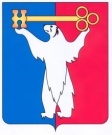 АДМИНИСТРАЦИЯ ГОРОДА НОРИЛЬСКАКРАСНОЯРСКОГО КРАЯРАСПОРЯЖЕНИЕ30.06.2021                 	                      г.Норильск	                                           № 3136О согласовании изменения вида разрешенного использования земельного участка Рассмотрев заявление Управления имущества Администрации города Норильска (ИНН 2457058236, ОГРН 1052457011276), в соответствии с абзацем 12 подраздела 1.3.3.2 раздела 1.3, пунктом 3 раздела 3.3 Главы 1 части I Правил землепользования и застройки на территории муниципального образования город Норильск, утвержденных решением Норильского городского Совета депутатов от 10.11.2009 № 22-533,1. Согласовать изменение вида разрешенного использования земельного участка с кадастровым номером 24:55:0402016:13049 «"магазины"» на вид разрешенного использования «благоустройство территории», расположенного в зоне застройки многоэтажными жилыми домами 9 этажей и выше (Ж-2) по адресу: Российская Федерация, Красноярский край, городской округ город Норильск, район Центральный, проезд Солнечный, № 10В/1. 2.	Управлению по градостроительству и землепользованию Администрации города Норильска копию настоящего распоряжения направить в адрес Управления Федеральной службы государственной регистрации, кадастра и картографии по Красноярскому краю для внесения изменения в сведения о земельном участке в государственный кадастр недвижимости в течение 5 рабочих дней с даты его издания.3. Опубликовать настоящее распоряжение в газете «Заполярная правда» и разместить его на официальном сайте муниципального образования город Норильск.4. Контроль исполнения пункта 2 настоящего распоряжения возложить на заместителя Главы города Норильска по земельно-имущественным отношениям и развитию предпринимательства.Глава города Норильска                                                                                     Д.В. Карасев